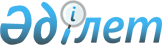 Қазақстан Республикасы Қорғаныс министрлігінің мүлкін беру туралы жекелеген мәселелерҚазақстан Республикасы Үкіметінің қаулысы 2001 жылғы 13 қаңтар N 45     Халыққа табиғи және техногендік сипаттағы төтенше жағдайларда жедел көмек көрсетуді қамтамасыз ету мақсатында Қазақстан Республикасының Үкіметі қаулы етеді:     1. Қазақстан Республикасының Қорғаныс министрлігі белгіленген тәртіппен Қазақстан Республикасы Төтенше жағдайлар жөніндегі агенттігінің теңгеріміне мына тікұшақтарды берсін:     МИ-8Т 20.03.74 жылы шығарылған (зауыттық N 9743809) борт нөмірі 14     МИ-8Т 30.09.74 жылы шығарылған (зауыттық N 4716) борт нөмірі 02     МИ-8Т 27.12.75 жылы шығарылған (зауыттық N 9755020) борт нөмірі 24     МИ-8Т 23.05.74 жылы шығарылған (зауыттық N 9744006) борт нөмірі 26     МИ-8Т 28.04.74 жылы шығарылған (зауыттық N 4266) борт нөмірі 30     МИ-8Т 29.01.75 жылы шығарылған (зауыттық N 9754446) борт нөмірі 33     МИ-8Т 28.01.74 жылы шығарылған (зауыттық N 9743612) борт нөмірі 35     МИ-8Т 23.12.74 жылы шығарылған (зауыттық N 9744415) борт нөмірі 37     МИ-8Т 24.12.74 жылы шығарылған (зауыттық N 9744416) борт нөмірі 38     МИ-8Т 27.10.75 жылы шығарылған (зауыттық N 9754913) борт нөмірі 44     МИ-8ТВ 26.08.77 жылы шығарылған (зауыттық N 9775318) борт нөмірі 41     МИ-8ТВ 19.05.77 жылы шығарылған (зауыттық N 9775303) борт нөмірі 42     МИ-8ТВ 29.11.76 жылы шығарылған (зауыттық N 9765134) борт нөмірі 56     МИ-8ТВ 26.11.76 жылы шығарылған (зауыттық N 9765131) борт нөмірі 59     МИ-8ТВ 29.06.77 жылы шығарылған (зауыттық N 9775319) борт нөмірі 76     МИ-8ТВ 31.05.77 жылы шығарылған (зауыттық N 9775311) борт нөмірі 77     2. Қазақстан Республикасының Төтенше жағдайлар жөніндегі агенттігі:     1) 1-тармақта көрсетілген тікұшақтарды теңгеріміне қабылдасын;     2) арнаулы кәсіпорындарда берілген тікұшақтарды жөндеу мен техникалық қызмет көрсетуді жүргізсін;     3) осы қаулының 1-тармағында көрсетілген тікұшақтарды пайдалануға байланысты іс-шараларды республикалық бюджетте осы мақсаттарға көзделген қаражат шегінде және есебінде жүргізсін.     3. Осы қаулы қол қойылған күнінен бастап күшіне енеді.     Қазақстан Республикасының         Премьер-МинистріМамандар:     Багарова Ж.А.     Қасымбеков Б.А.
					© 2012. Қазақстан Республикасы Әділет министрлігінің «Қазақстан Республикасының Заңнама және құқықтық ақпарат институты» ШЖҚ РМК
				